Unique Capabilities of Green-AeroSMTools can be assembled from blocks or units to produce complex tools or achieve large sizesSuitable for rate manufacturing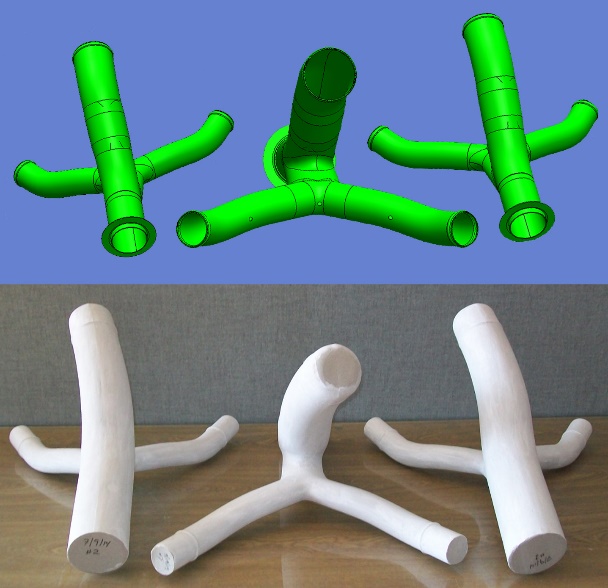 Washout mandrels are usable for manufacturing up to 340°C (650°F) and 1400 kPa (200 psi)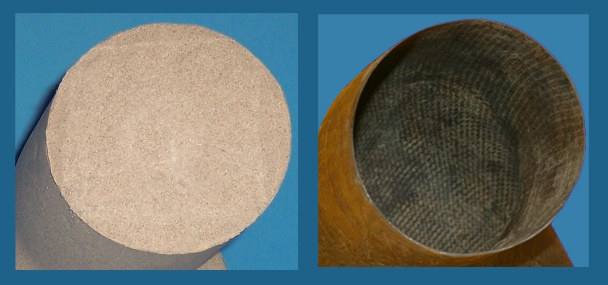 Master or mold sees room T only, and only rough vacuumSince it is removed before tool hardening the master or mold may be made from almost any material, including a rapid prototyping model, original part, tooling foam, or even wood.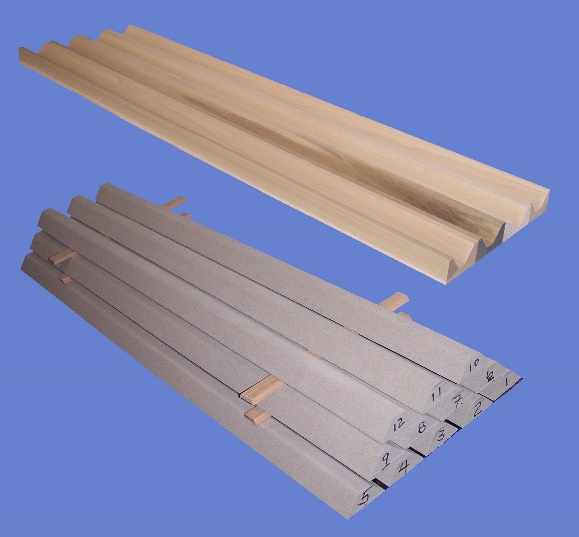 1.2-meter (4-foot) hat stiffeners made in wooden moldsThis is GREEN tooling; all steps are environmentally benignMaterials usedProductionUseWashoutNCI Brochure 2018-11, Rev. 0, LLCNevada Composites Inc.Green-AeroSM – the next generation in rapid tooling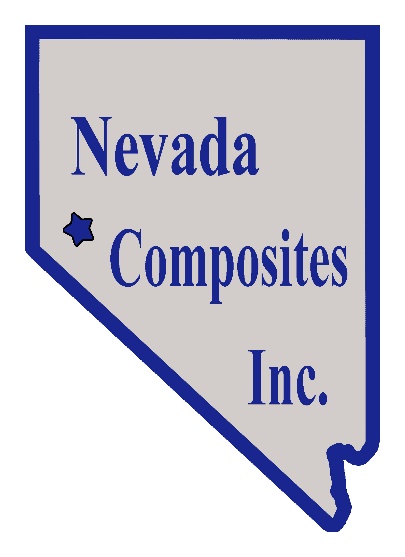 When a demanding mission requires both speed and affordability, look to Green-AeroSM tooling from Nevada Composites.When you want it, where you want it, and at a price you can afford.Green-AeroSM  tooling from Nevada Composites Inc.Nevada Composites' innovative tooling represents the next generation in rapid tooling for composites prototyping, manufacture, and repair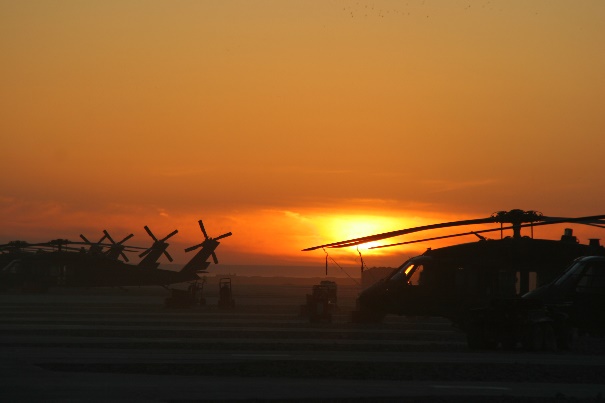 Green-AeroSM toolingIs based on ceramic microspheres in a water-soluble refractory binderUses a vacuum-casting technique and ceramic tooling material adapted from the metal foundry industry.Combines simplicity, reliability, and flexibility in a robust but rapid tool-making process.Is available as custom single-sided tooling or custom washout mandrelsCompany HistoryNevada Composites was founded in 2008 to bring lower cost, more time-efficient advanced tooling to  aerospace and commercial markets.Advantages of Green-AeroSM tooling from Nevada Composites Inc.:Short lead timeLow costGreenAccurate, reliable, and reproducibleDimensionally stableLightweightLow, composite-compatible CTE Low thermal massStand aloneTailorableWarm-water washout even after exposure to high cure temperatures We would be happy to discuss your tooling needs. Solving complex problems and enabling leading-edge solutions is our specialty. 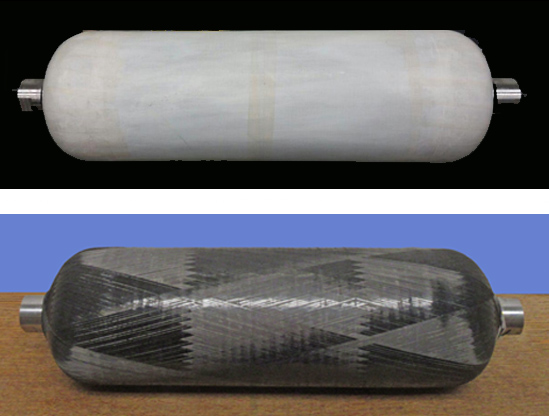 Contact Us:Nevada Composites, Inc.P.O. Box 2174; Dayton, NV 89403775-246-5999; fax 775-246-0550info@nevadacomposites.comwww.nevadacomposites.com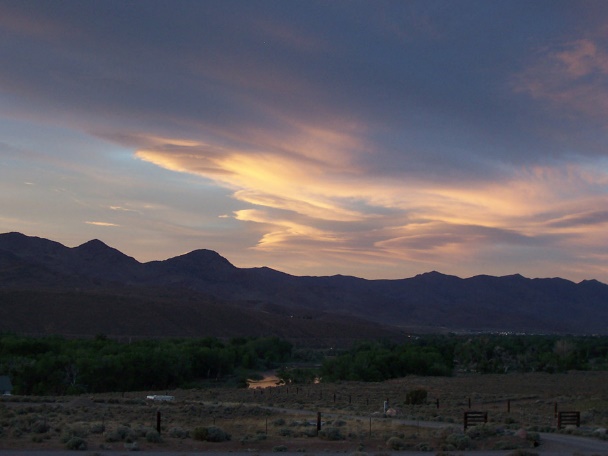 